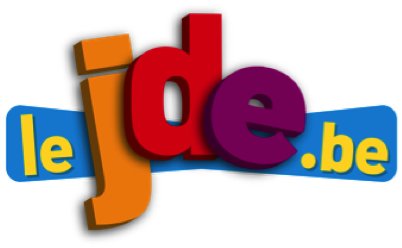 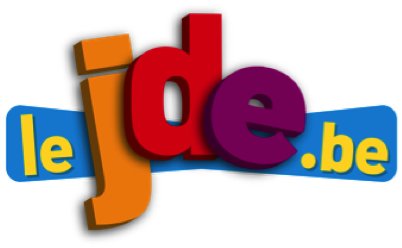 a) Traditionnellement, en Belgique, le mois de décembre est le mois des fêtes et des cadeaux. Nommez deux fêtes au cours desquelles on reçoit ou on offre des cadeaux.b) Lisez l’article et répondez aux questions.1. Qui les enseignants, parents et élèves de cette école d’Ixelles veulent-ils aider ?.........................................................................................................................................2. Quelle est leur idée ? ...........................................................................................................................................................................................................................................................................................................................................................................................................................3. Quand cette opération a-t-elle démarré ? ........................................................................4. Jusqu’à quand les produits seront-ils récoltés ? ........................................................................5. Quel genre de produits récolte-t-on ? ........................................................................6. Dans quoi les produits sont-ils répartis ? ........................................................................7. Qui coud les sacs ? ........................................................................8. Qui les décore ? ........................................................................9. Combien de sacs seront-ils distribués ? ........................................................................10. Quand aura lieu cette distribution ? ........................................................................c) Un jeu de mots : « SaC’adeaux ». On appelle ce mot un « mot-valise ».d) Inventez un mot-valise « rigolo », dessinez-le et partagez vos trouvailles.a) Répondez puis échangez en classe autour des questions...1. Dans votre famille, fête-t-on la Saint-Nicolas et/ou Noël ? .....................................................2. À quelle(s) occasions recevez-vous ou offrez-vous des cadeaux dans votre famille ?................................................................................................................................................3. Écrivez (ou dessinez) des cadeaux...4. Des enfants ne peuvent pas offrir ou recevoir des cadeaux. À votre avis, pourquoi ?..........................................................................................................................................................................................................................................................................................................b) Agissez en classe. Et si, à l’occasion des fêtes, vous faisiez ensemble un « petit plaisir » à quelqu’un (un dessin, un texte, une visite, un gâteau, une histoire...) ?c) Répondez sur une feuille et débattez en classe. C’est quoi un cadeau ?d) Agissez pour améliorer le monde et envoyez votre histoire à redaction@lejde.be ............................................................et............................................................Expliquez ce mot-valiseDessinez-le............................................................................................................................................................................................................Mot-valiseDessin... que vous recevez... que vous offrezQuoi ?Quoi ?Entre vousVers une ou des personnes hors de l’école